Основное направление педагогической деятельности в БМБУ ДО «Детская школа искусств №2» - декоративно-прикладное искусство (ДПИ).      Я, Туганова Валентина Геннадьевна, преподаватель БМБУ ДО «ДШИ № 2». Преподаю предметы: основы ИЗО и рисования, прикладное творчество, графику, лепку в 1-3 классах ДОП «Изобразительное искусство» (срок обучения 3 года).       Цель моей работы – воспитание всесторонне гармоничной личности, достижение обучающимися положительной динамики результатов освоения образовательных программ, продолжение выпускниками обучения в профильных учебных заведениях.      Активно занимаюсь подготовкой учащихся к поступлению в профильные учебные заведения. За период 2009-2014 гг. учащиеся моих выпусков поступили:Маслова Анна Сергеевна – ГАПОУ СО «Областной техникум дизайна и сервиса», очная форма обучения по основной образовательной программе «Реклама» с 01.09.2015 г.Порошина Елена Евгеньевна – ФГАОУ ВО «УрФУ имени первого президента России Б.Н. Ельцина», очная (бюджетная) форма обучения по основным образовательным программам департамента «Факультет искусствоведения и культурологии» ИГНИ с 01.09.2016 г.Терсинцева Кристина Сергеевна – УрГПУ, обучение по договору возмездного оказания услуг, заочная форма обучения по направлению 51.03.02 Народная художественная культура. Профиль: «Руководство студией кино-, фото-, видеотворчества» института   музыкального и художественного образования с 01.09.20015 г.Байтурина Юлия Наримановна – УКСАП, очная форм обучения, факультет «строительства и эксплуатации зданий и сооружений», с 01.09.2014 г.Данилова Ксения Сергеевна – ФГБОУ ВПО «УГГУ», очная форма обучения, факультет геологии и геофизики (ювелирное дело), с 01.09.2014 г.Жукова (Топоркова) Евгения Станиславовна – РГППУ, очная форма обучения за счет средств субсидии из госбюджета, «факультет графический дизайн», с 01.09.2014 г.Шитикова Анастасия Сергеевна – Гимназия №8 «Лицей им. С.П. Дягилева», с 01.09.2015 г.Бачинина Ксения Александровна – Нижнетагильский государственный 
социально-педагогический институт филиал Российского государственного профессионально-педагогического университета, факультет Художественного образования, 01.09.2018 г.     Одной из приоритетных задач стало выявление и развитие творческих способностей учащихся. Участвуя в различных конкурсах и фестивалях, учащиеся моих классов получили дипломы:      - Международные – 10      - Всероссийские – 7      - Региональные – 18      - Областные –       - Городские – 26 Личным вкладом в повышение качества образования, совершенствования методов обучения и воспитания я считаю:       - написание статьи в сборник Томского Госуниверситета «Пути решения проблем развития воображения у детей младшего школьного возраста на уроках художественного цикла в детской школе искусств (на примере «Грамматики фантазии» и «Сказок по телефону» Дж. Родари).Выдержка из опубликованной статьи:«Ребенок, воображение, творчество, фантазия. Время не стоит на месте. За окном XXI век. Дети чуть ли не с пеленок свободно осваивают сотовый телефон и компьютер, порой даже обгоняя в этом взрослого человека. Родители в восторге от своего чада! Вундеркинд растет! Но всегда ли это хорошо? Не растеряли ли мы что-то важное благодаря этому прогрессу?В художественную школу каждый год приходят новые дети, умные, экипированные, но многие из них совсем не читают книг. Они имеют дорогие планшеты и телефоны, умеют скачивать из интернета нужную информацию, но с воображением у многих проблемы. Почему? Как научить ребенка фантазировать, представлять? Многие дети не знают сказок. Вместо них смотрят дома по телевизору мультики сомнительного содержания, в основном, иностранные. Родителям некогда, включили канал "Disney", и ребенок остается один на один с "человеком-пауком" или "черепашками-ниндзя". Сказка на ночь и укладывание ребенка в 9 часов вечера ушли в прошлое. Многие дети ложатся спать за полночь. В школе искусств, где перед учащимися стоит задача придумать и нарисовать, например, иллюстрацию к русской народной сказке, зачастую с этим возникают проблемы.  Хорошо, что есть дети, которые дружат с книгой! Они легко справляются с поставленной задачей. А за соседним мольбертом сидит ребенок, который никак не может вспомнить или представить нужный сюжет. Он пытается подглядывать к своему соседу, рисуя что-то подобное. Как помочь таким детям преодолеть этот барьер и выбраться из трудной для них ситуации?    Итальянский детский писатель Джанни Родари написал книгу, в которую вошли произведения "Грамматика фантазии" и "Сказки по телефону". Впервые Дж. Родари опубликовал в 1962 г. в римской газете "Паэзе Сера» «Учебное пособие по выдумыванию сказок". В "Грамматике фантазии" рассматриваются проблемы развития творческого начала у детей, вопросы разностороннего воспитания ребенка, формирование его индивидуальности с помощью коллекции игр и нескучных заданий, побуждающих к сочинительству. Это "бином фантазии", фантастическая гипотеза, конструирование загадки и техника нонсенса, игры со сказками.  "Сказки по телефону"- это маленькие поучительные истории, в которых автор с присущей ему фантазией и юмором учит детей быть добрыми и честными.Приемы Дж.Родари работают не сами по себе, а только в руках думающего и наблюдательного взрослого, который относится к ребенку с пониманием и уважением, который способен учиться у ребенка. Одним из важнейших этапов в развитии личности, во время которого закладываются первые "камешки", фундамент будущего социального поведения, является период детства.Советы Дж. Родари, на мой взгляд, можно применять в рамках таких предметов, как станковая композиция, декоративно-прикладное искусство (аппликация, коллаж), графика, лепка. В своей работе с учащимися я начала применять их постепенно, понемногу. Чтобы «расшевелить» учащихся, у которых проблемы с фантазией, начинала рассказывать истории, происходившие со мной в детстве, где-то импровизируя на ходу. Это происходило спонтанно, не по плану. Наблюдая за реакцией детей, продолжала развивать сюжет и подводила их к нужной теме. Маленькие дети очень доверчивы, поэтому они быстро идут на контакт с педагогом, - главное, заинтересовать их. Проработав три года с подготовительным классом, отметила, что учащиеся стали быстрее выражать свои мысли на бумаге, у каждого из них появился свой почерк, они стали более раскованы в работе. Основная часть класса подошла к завершению трехлетней программы с хорошими знаниями и умением владения различными инструментами и материалами, что позволило учащимся успешно сдать вступительный экзамен и поступить на дальнейшее обучение по предпрофессиональным программам».Совершенствую методы обучения и воспитания учащихся. Транслирую в педагогическом коллективе опыт своей профессиональной деятельности, в том числе экспериментальной. Провела 2 мастер-класса по изготовлению славянской куклы-оберега из ниток «На здоровье» в 2016 г., мастер-класс по изготовлению подсвечника-сувенира к Новому году в студии для детей «Мастер-класс», 2015 г.Выдержка из методического обоснования открытого урока:Методическое обоснование открытого урока по прикладному творчеству в 3 кл. ДОП-3 (срок обучения 3 года) преподавателя Тугановой В.Г.Дата: 15. 03.2017г.Тема: «Славянские куклы-обереги».Цель: - развитие эстетического и эмоционального восприятия в процессе изготовления куклы-оберега из ниток «На здоровье».Задачи: Обучающие:             - познакомить с историей возникновения обрядовых кукол;            - закрепить практические навыки работы с нитками;Развивающие:           - способствовать развитию художественных способностей учащихся;           - способствовать развитию мелкой моторики рук, глазомера;Воспитательные:           - формировать усидчивость, умение добиваться поставленной цели;           - формировать эстетические представления и художественный вкус;           - формировать бережное отношение к народным традициям и обрядам; Предполагаемый результат:           - развитие практических навыков в декоративно-прикладном творчестве;Методы и приемы:            - рассказ, беседа, наглядный показ педагога, таблица слайд-шоу, объяснение, упражнение;   Используемые технологии:           - личностно-ориентированные технологии;           - технология погружения в историю;           - мультимедийные технологии;Длительность урока:45 минут + 45 минут с переменой 10 минут; План урока:   1. Организационная часть, объяснение задач урока (7 мин.);   2. Погружение в тему урока (15 мин.);   3. Мастер-класс преподавателя (13 мин.);   4. Практическая работа учащихся (40 мин.);   5. Анализ работ учащихся, организация мини-выставки (10 мин).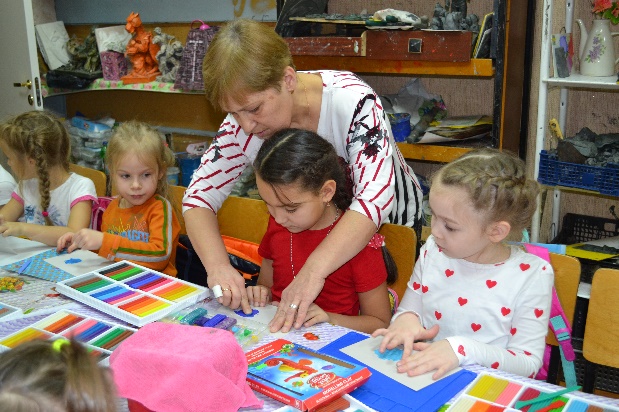 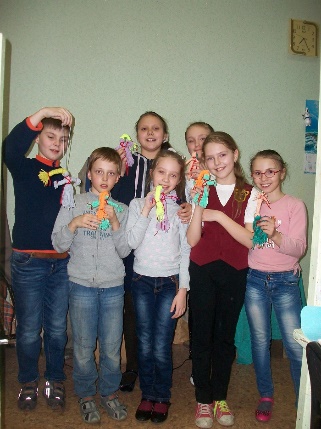 В своей работе продуктивно использую следующие технологии: здоровье-сберегающие, дифференцированные.Активно участвую в методической работе педагогических работников организации: педсоветах ДШИ, методических секциях художественного отделения, докладах. Также с удовольствием занимаюсь оформительской деятельностью, участвую в субботниках, праздничных мероприятиях, демонстрациях, участвую в приеме и отбору учащихся, в работе жюри конкурсов по ДПИ.Разработала программы учебных предметов «ЛЕПКА», «ПРИКЛАДНОЕ ТВОРЧЕСТВО» и «РИСОВАНИЕ И ЛЕПКА» (предмет включен в перечень занятий в группах раннего эстетического развития), на основе «Рекомендаций по организации образовательной и методической деятельности при реализации общеразвивающих программ в области искусств», утвержденных приказом Министерства культуры Российской Федерации, а также с учетом многолетнего педагогического опыта в области изобразительного искусства в детских школах искусств (с программами можно ознакомиться на сайте ДШИ по ссылке https://dshi2.ekb.muzkult.ru/d/struktura_4).Занимаюсь самообразованием, участвую в международных онлайн-конференциях, онлайн-обучении живописи, прикладному творчеству, занимаюсь фото, живописью в студии Натальи Письмак, лично участвую в различных выставках и конкурсах в Березовском, Екатеринбурге, Алапаевске. 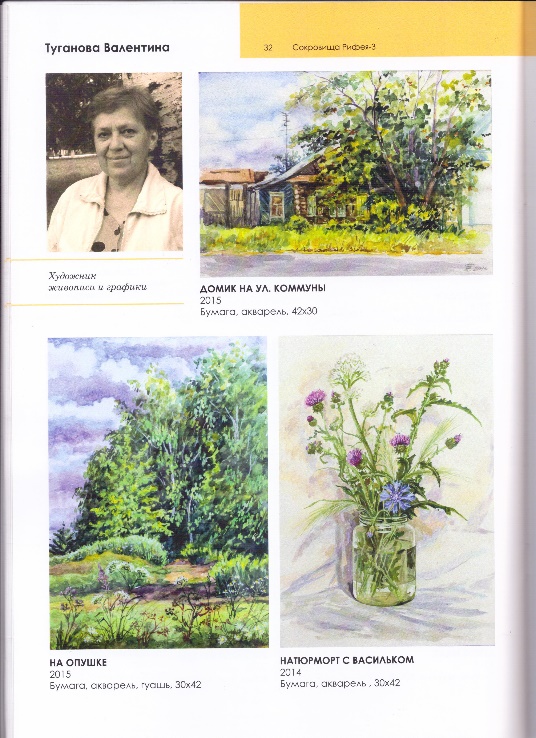 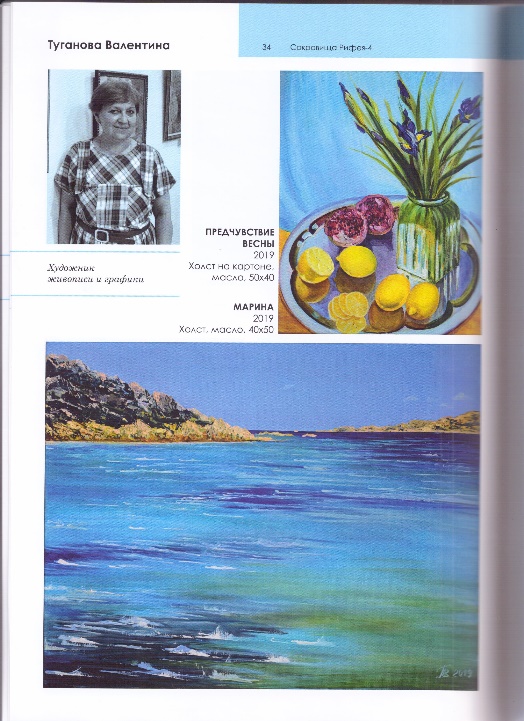 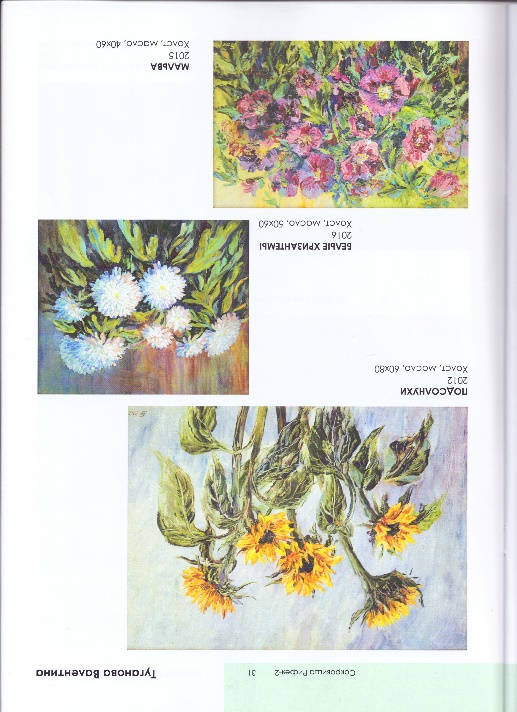                                       Выставки:IV городской фестиваль самодеятельного народного творчества «Екатеринбургские родники», 2011 г.Экспозиционные проекты, студийная выставка «Вариации на тему» в галерее «Окно», ДК ВИЗа, 2011 г.Традиционная выставка живописи, Дом художника, 2011 г.Биеннале-фестиваль «Урал-Графо», галерея современного искусства,2012 г.Студийная выставка «Радуга на шпильках», Каприз №3, галерея современного искусства, 2012 г.Персональная выставка «Я радуюсь солнцу», ДШИ №2, Дворец молодежи, центральная библиотека, г. Березовский, 2012 г.Выставка-аукцион, арт-клуб «Татьянин день», 2012 г.Персональная выставка «С той поры, как было тепло», центр арт-терапии «Краски души», г. Екатеринбург, 2012 г.Традиционная выставка живописи, Дом художника, 2012 г.Выставка «Летние пленэры», центр арт-терапии «Краски души», 2012 г.Международная выставка-продажа произведений искусств «Арт Урал», КОСК «Россия», 2012 г.Выставка графики, Дом художника, 2013 г.Студийная выставка «Радуга на шпильках», «Путешествие в любовь», галерея современного искусства, 2013 г.Студийная выставка «А женщина женщиной будет», краеведческий музей, 2014 г.Выставка-продажа «Зима», «Весна», дегустационный зал магазина «Магнум», 2015 г.Студийная выставка «Цветомузыка», музыкальное училище им. П.И. Чайковского,2015 г.Студийная выставка «Радуга на шпильках» «Цветные сны», галерея современного искусства, 2015 г.Выставка-продажа произведений живописи, художественная галерея ТЦ «Антей», 2015 г.Выставка «Пейзажная сюита», духовно-просветительский центр «Царский», 2016 г.Персональная выставка «Но я летаю еще во сне!», центральная библиотека им. А.С. Пушкина, г. Алапаевск, Свердловская область, 2016 г.Ярмарка «Теплота», благотворительная выставка-продажа «За детскую улыбку», музей истории Екатеринбурга, 2016 г.VI выставка-продажа АРТ-Екатеринбург, «Уральские выставки», музей «На плотинке», 2017 г.Международный фестиваль-конкурс «Южно-Уральск – Зальцбург», 2017 г.VI городской фестиваль самодеятельного народного творчества «Екатеринбургские родники», ДК ВИЗа, ДК Эльмаш, 2017 г.I открытый уральский конкурс живописи, графики и дпи «Сокровища Рифея», 2017 г.Персональная выставка «Пора цветения», Сити-центр, 2018 г.VIII международный фестиваль художественного творчества «Золотой Олимп», 2018 г.II открытый уральский конкурс живописи, графики и дпи «Сокровища Рифея», музыкальное училище им. П.И. Чайковского, 2018 г.Выставка работ лауреатов «Сокровища Рифея», ККТ «Космос», 2018 г.Выставка-продажа картин «Бал букетов», галерея «Универбыт», 2018 г.Персональная выставка, галерея «Универбыт», 2018 г.Студийная юбилейная выставка «С первого взгляда», Дом кино, 2018 г.III открытый конкурс живописи, графики и дпи «Сокровища Рифея», музыкальное училище им. П.И. Чайковского, 2018 г.Персональная выставка «С той поры как было тепло…», СКБ-Контур, 2019г.IV открытый конкурс живописи, графики и дпи «Сокровища Рифея», музыкальное училище им. П.И. Чайковского, 2019 г.Некоторые работы находятся в частных коллекциях в Крыму, Украине, Верхней Пышме, Екатеринбурге, Березовском.В мае 2019 года участвовала в Международном пленэре ART-Kafabella в рамках проекта «Творческие дачи в Крыму», который проходил в период с 20 по 30 мая 2019 года в поселке Новый Свет (АО Крым).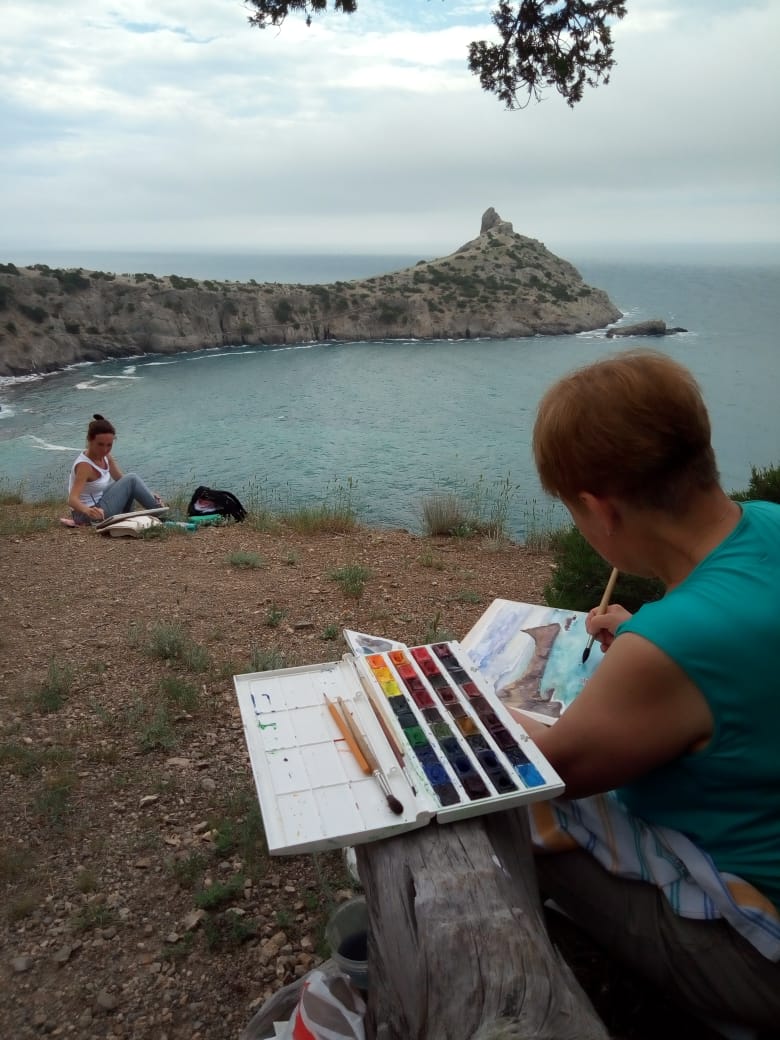 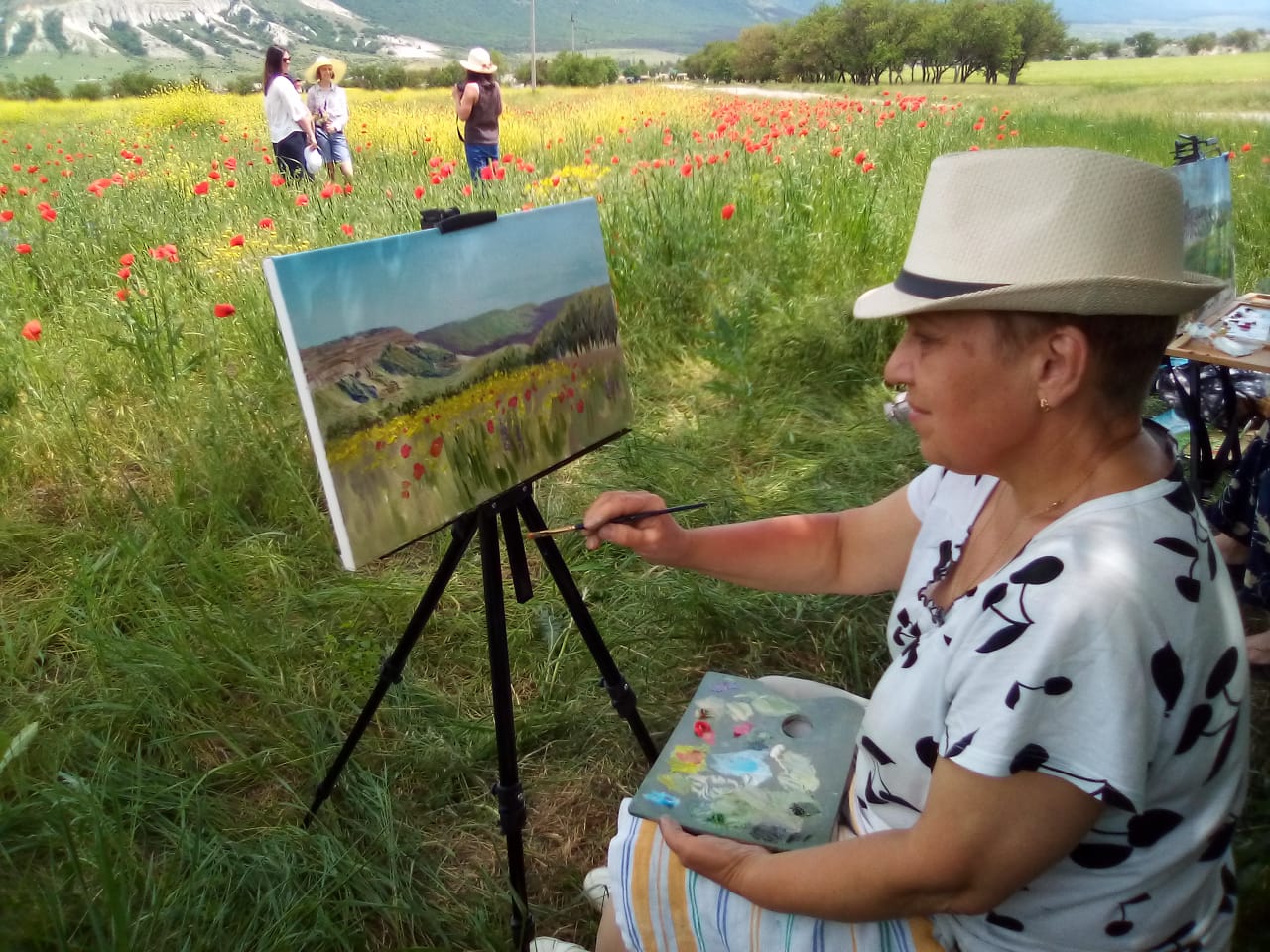 